OCENJEVANJE SUHOMESNATIH IZDELKOVOkrepčevalnica Tanja v Desklah, v petek, 12. aprila 2013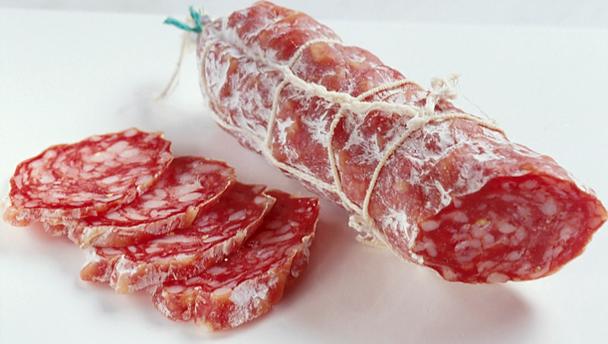 Prijave in izdelke za ocenjevanje zbiramo:v Okrepčevalnica Tanja; do četrtka, 11. aprila 2013vzorce (največ dva na gospodinjstvo) prinesite v papirnati embalažiRazglasitev rezultatov bo v petek, 12. aprila 2013 ob 19. uri v Okrepčevalnica Tanja.Vabljeni!